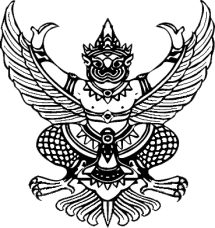 ประกาศองค์การบริหารส่วนตำบลหินดาดเรื่อง มาตรการเผยแพร่ข้อมูลสู่สาธารณะประจำปีงบประมาณ พ.ศ. ๒๕๖๖ *********************	ตามแผนแม่บทภายใต้ยุทธศาสตร์ชาติ ประเด็น การต่อต้านการทุจริตและประพฤติมิชอบ (พ.ศ. ๒๕๖๑ – ๒๕๘๐) และการประเมินคุณธรรมและความโปร่งใสในการดำเนินงานของหน่วยงานภาครัฐ(ITA) ประจำปี ๒๕๖๕ ได้กำหนดให้หน่วยงานของรัฐมีมาตรการเผยแพร่ข้อมูลสู่สาธารณะ ดังนั้น องค์การบริหารส่วนตำบลหินดาด จึงได้ประกาศมาตรการเผยแพร่ข้อมูลสู่สาธารณะประจำปี ๒๕๖๖ เพื่อเป็นแนวทางในการปฏิบัติการมาตรการเผยแพร่ข้อมูลต่อสาธารณะทางเว็บไซต์ขององค์การบริหารส่วนตำบลหินดาดประกอบด้วย๑. ลักษณะ/ประเภทข้อมูลที่ต้องเผยแพร่ต่อสาธารณะประเภทข้อมูลที่องค์การบริหารส่วนตำบล    หินดาดจะนำขึ้นเผยแพร่ผ่านเว็บไซต์ขององค์การบริหารส่วนตำบลหินดาดเนื้อหาต้องเป็นไปตาม “มาตรฐานเว็บไซต์ภาครัฐ” (Government Website Standard) ที่กำหนด โดยองค์การบริหารส่วนตำบลหินดาดได้ดำเนินการเผยแพร่ข้อมูลต่อสาธารณะผ่านทางเว็บไซต์รายละเอียด ตามนี้ส่วนที่ ๑ ข้อมูลพื้นฐานเพื่อเผยแพร่ข้อมูลตลอดจนบริการของหน่วยงาน๑.๑) ข้อมูลเกี่ยวกับหน่วยงาน- ประวัติความเป็นมา- วิสัยทัศน์ พันธกิจ- โครงสร้างหน่วยงาน ผู้บริหาร- อำนาจหน้าที่- ภารกิจ และหน้าที่รับผิดชอบของหน่วยงาน- ยุทธศาสตร์ แผนปฏิบัติราชการ- แผนงาน โครงการ และงบประมาณรายจ่ายประจำปี- ข้อมูลการติดต่อ ประกอบด้วย ที่อยู่ เบอร์โทรศัพท์ โทรสาร และแผนที่ตั้ง- ที่อยู่ไปรษณีย์อิเล็กทรอนิกส์ (e-mail Address) ของสำนักงาน๑.๒) ข้อมูลผู้บริหารองค์การบริหารส่วนตำบลหินดาด- รายละเอียดเกี่ยวกับผู้บริหาร ประกอบด้วย ชื่อ-นามสกุล และตำแหน่ง- วิสัยทัศน์ นโยบายต่างๆ ที่เกี่ยวกับบริหารงานราชการส่วนท้องถิ่น/ ๑.๓) ข่าวประชาสัมพันธ์…๑.๓) ข่าวประชาสัมพันธ์- ข่าวประชาสัมพันธ์ทั่วไป- ข่าวสารและประกาศของหน่วยงาน เช่น ประกาศรับสมัครงาน การจัดซื้อจัดจ้าง การฝึกอบรม เป็นต้น๑.๔) เว็บลิงค์- ส่วนงานภายใน- หน่วยงานภายนอกที่เกี่ยวข้องโดยตรง- เว็บไซต์อื่นๆ ที่น่าสนใจ๑.๕) กฎระเบียบข้อบังคับที่เกี่ยวข้องกับหน่วยงาน- กฎหมาย พระราชบัญญัติ พระราชกฤษฎีกา กฎกระทรวง ประกาศ ระเบียบต่างๆที่เกี่ยวข้องในการ ปฏิบัติงานของท้องถิ่น๑.๖) ข้อมูลการให้บริการ- แสดงข้อมูลการให้บริการตามภารกิจของหน่วยงาน พร้อมทั้งอธิบายขั้นตอนการบริการต่างๆแก่ ประชาชนส่วนที่ ๒การสร้างปฏิสัมพันธ์กับผู้ให้บริการ๒.๑) ถาม-ตอบ (Q & A) - ผู้ใช้บริการสามารถสอบถามข้อมูล หรือข้อสงสัยมายังหน่วยงาน๒.๒) ช่องทางการติดต่อการสื่อสารกับผู้ใช้บริการ- ช่องทางแสดงความคิดเห็น หรือข้อเสนอแนะ เช่น e-mail, Web board, Blog เป็นต้น- ช่องทางการร้องเรียน และการติดตามสถานะเรื่องร้องเรียน ทั้งนี้ ได้มอบหมายให้เจ้าหน้าที่ผู้รับผิดชอบดำเนินการจัดเตรียมข้อมูลดังกล่าวลงเว็บไซต์ โดยข้อมูล ดังกล่าวต้องเป็นความจริงและได้รับอนุญาตจากผู้บริหารก่อน จึงจะนำขึ้นเผยแพร่บนเว็บไซต์ขององค์การบริหารส่วนตำบลหินดาดจึงประกาศมาให้ทราบโดยทั่วกัน		ประกาศ  ณ  วันที่    ๓๑   มกราคม  พ.ศ. ๒๕๖๖                                                                      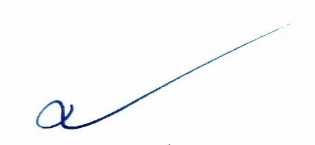                                         (นายสุวิช  คมพยัคฆ์)                                         นายกองค์การบริหารส่วนตำบลหินดาด